В городе Элиста с 2020 года начинает работать программа по переобучению и повышению квалификации женщин с детьми. Программа реализуется в рамках федерального проекта «Содействие занятости женщин – создание условий дошкольного образования для детей возрасте до трёх лет» национального проекта «Демография».Право пройти обучение получат:женщины, находящиеся в отпуске по уходу за ребёнком (женщины, состоящие в трудовых отношениях);  женщины, которые не состоят в трудовых отношениях и имеют детей дошкольного возраста (детей до 7 лет). Участие в программе даст женщине возможность по направлению КУ РК «Центра занятости населения города Элиста» повысить квалификацию и вернуться к трудовой деятельности на прежнее рабочее место  или  она сможет переобучиться по профессии, востребованной на региональном рынке труда, чтобы устроиться на работу, наиболее подходящую для совмещения с обязанностями по воспитанию ребёнка.Средний период обучения не должен превышать трёх месяцев. Женщинам, имеющих детей дошкольного возраста, не состоящих в трудовых отношениях и обратившихся в Центр занятости населения города Элиста, предусмотрена выплата стипендии в размере минимального размера оплаты труда, установленного в Российской Федерации.Для участия в мероприятии женщинам необходимо обратится в КУ РК «Центр занятости населения города Элиста» по адресу: г. Элиста, ул. Номто Очирова, д.6, кабинеты: 108 и 100 с заявлением в утвержденной форме. К заявлению должны быть приложены следующие документы:а) копия паспорта гражданина РФ или иного документа, удостоверяющего личность гражданина;б) документ об образовании и (или) квалификации (при наличии);в) свидетельство о рождении ребенка;г) индивидуальная программа реабилитации или абилитации  (ИПРА) инвалида, содержащей заключение о рекомендуемом характере и условиях труда (для лиц, относящихся к категории инвалид);д) копия приказа о нахождении женщины в отпуске по уходу за ребенком до достижения им возраста трёх лет (для женщин находящихся в трудовых отношениях). 	Центр занятости населения  рассматривает представленные женщинами документы и принимает решение о направлении или об отказе в направлении на обучение.  	Причинами отказа в направлении на обучение могут быть:непредставление или представление в неполном объеме, указанных выше документов;наличие в представленных документах недостоверных сведений или несоответствие их требованиям законодательства;несоответствие заявительницы категории женщин, находящихся в отпуске по уходу за ребёнком, а также женщин, имеющие детей дошкольного возраста не состоящих в трудовых отношениях;женщина уже обучалась в рамках регионального проекта«Содействие занятости населения»;отсутствие в образовательной организации лицензии на образовательную деятельность по программам профессионального обучения и дополнительного профессионального образования.После завершения профессионального обучения женщине необходимо предоставить в Центр занятости населения документы, подтверждающие её трудоустройство (копию приказа или выписку из приказа о приеме на работы или о выходе на работу после отпуска по уходу за ребенком). Работа должна соответствовать подученной профессии (специальности).Подробную консультацию можно получить: по адресу: г. Элиста, ул. Номто Очирова, д.6, кабинет 109;по телефону: 8 (847 22) 3-45-18.В 2020 году в городе реализуется федеральный проект «Старшее поколение», входящий  в состав национального проекта «Демография». Реализация мероприятия по профессиональному обучению и дополнительному профессиональному образованию  лиц в возрасте 50-ти лет и старше, а также лиц предпенсионного возраста (далее – мероприятие), обеспечит достижение целей, показателей, установленных в федеральном проекте «Старшее поколение».Профессиональное обучение граждан в рамках национального проекта «Демография» – это возможность совершенствовать навыки бесплатно и быть востребованным современным работодателем, что особенно важно для работников старших возрастов.Пройти  профессиональное обучение в рамках проекта «Старшее поколение» могут:незанятые граждане в возрасте 50-ти лет и старше, а также граждане предпенсионного возраста;граждане в возрасте 50-ти лет и старше, а также граждане предпенсионного возраста,  состоящие в трудовых отношениях.Для профессионального обучения и дополнительного профессионального образования  лиц в возрасте 50-ти лет и старше, а также лиц предпенсионного возраста (далее – граждан) используются три механизма:1-й механизм – обучение граждан, лично обратившихся в КУ РК «Центр занятости населения г. Элиста» и получивших направление в профессиональную образовательную организацию. Договор заключается между Центром  занятости населения и образовательной организацией;2-й механизм – образовательные сертификаты. В этом случае гражданин самостоятельно определяется профессиональной образовательной организацией и специальностью (профессией) и обращается в КУ РК «Центр занятости населения г. Элиста» для получения образовательного сертификата. Договор заключается между Центром  занятости населения, образовательной организацией и получателем образовательного сертификата;3-й механизм – обучение работников по направлению работодателя. В целях развития профессиональных навыков (компетенций) работников работодатель самостоятельно организует обучение своих работников, затем обращается в КУ РК «Центр занятости населения г. Элиста» для заключения договора (соглашения) о предоставлении субсидии на возмещение затрат по обучению работников. Договор заключается между Центром  занятости населения и работодателем (за исключение государственных и муниципальных учреждений). Порядок организации профессионального обучения лиц в возрасте 50-ти лет и старше, а так же лиц предпенсионного возраста.Профессиональное обучение граждан в возрасте 50-ти лет и старше, а так же граждан предпенсионного возраста,  организуется в организациях,  имеющих лицензию на право ведения профессиональной образовательной деятельности.
            Средний период обучения не должен превышать 3-х месяца.В период профессионального обучения незанятым гражданам в возрасте 50-ти лет и старше, а также гражданам предпенсионного возраста, ищущим работу  и не получающим пенсию по государственному пенсионному обеспечению выплачивается стипендия в размере минимального размера оплаты труда, установленного в Российской Федерации.Оплату обучения граждан производит Центр занятости населения.Для участия в мероприятии гражданам (работникам) необходимо обратится в КУ РК «Центр занятости населения г. Элиста» по адресу: г. Элиста, ул. Номто Очирова, д.6, кабинеты: 104 (для работающих граждан и работодателей) и 108 (для незанятых граждан) с заявлением в утвержденной форме. копия паспорта гражданина РФ или иного документа, удостоверяющего личность гражданина;документ об образовании и (или) квалификации (при наличии);индивидуальная программа реабилитации или абилитации  (ИПРА) инвалида, содержащей заключение о рекомендуемом характере и условиях труда (для лиц, относящихся к категории инвалид);сведения о страховом номере индивидуального лицевого счета (СНИЛС);сведения об отнесении гражданина  к категории лиц предпенсионного возраста, выданные Пенсионным фондом по г. Элисте. Данные сведения Центр занятости населения в порядке межведомственного электронного  взаимодействия может сам запрашивать или гражданин в праве по собственной инициативе предоставить указанные сведения; сведения об открытом лицевом счете в кредитной организации (для незанятых граждан);справку от работодателя, подтверждающую нахождение в трудовых отношениях (для граждан, состоящих в трудовых отношениях).Более полную информацию можно получить по телефонам: 8 (847 22) 4-02-91 и 3-45-18.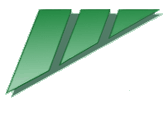 Казённое учреждение Республики Калмыкия «Центр занятости населения города Элиста»Казённое учреждение Республики Калмыкия «Центр занятости населения города Элиста»